Ашық сабақтың технологиялық картасыТехнологическая карта открытого занятияПәні / дисциплина :математика                   Мерзімі /дата :                     Топ /группа: Сабақтың   № урока 56Сабақтың   тақырыбы/Тема занятия :       «Основные элементы комбинаторики и бином Ньютона. Применение комбинаторики и бинома Ньютона в теории вероятности».Сабақтың мақсаты /  Цель занятия:      білімділік/образовательная: изучить основные элементы комбинаторики- размещения, перестановки, сочетания; изучить понятие факториала; формулу бинома Ньютона; изучить способы решения задач на нахождение  числа групп , на вычисление факториала; возведение двучлена в . Закрепить знания, умения и навыки решения задач по данной теме;             тәрбиелік / воспитательная: формирование мировоззрения, сотруднических отношений в классе при решении проблемы, эстетическое воспитание, привитие интереса к предмету;дамытушылық /развивающая:  формирование навыков применения элементов комбинаторики в теории вероятности, развитие мышления и  математической речи; развитие исследовательских способностей,  навыков самостоятельного решения задач, развитие вычислительных навыков,  внимательности, смекалки, и логики.Сабақтың типі / тип занятия: урок диспут.Сабақтың түрі / вид  занятия: изучение новых знаний.Сабақтың жабдықталуы / обеспечение занятия:    а)оқу көрнекілік құралдары /учебно-наглядные пособия:презентации; б)үлестірмелі материалдар /раздаточные материалы: приложение к уроку: учебник алгебра и начала анализа за 10 класс; приложение 1.в)ТОҚ / ТСО :    интерактивная доска, проектор, компьютер, доска.        Пән аралық байланыс/межпредметная связь: высшая математика, основы  электротехники и физика.Қолданылған әдебиеттер/Литература: «Алгебра и начала анализа» 10 класс. Алматы. «Мектеп». 2010 г. Абылкасымова А.Е.Сабақтың өту барысы  / Ход занятия :           I.  Ұйымдастыру кезеңі / Организационный  момент. Организация рабочего места, выявление отсутствующих,сообщение темы и цели урока.(4 минуты).Сегодня на уроке мы будем изучать основные элементы комбинаторики- размещения, перестановки, сочетания; изучим понятие факториала; формулу бинома Ньютона; изучим способы решения задач на применение элементов комбинаторики , на вычисление факториала, на применение . Закрепим знания, умения и навыки решением задач по данной теме.             II. Оқушылардың біліктілігі мен дағдысын тексеру                 Проверка  знаний и умений обучающихся: актуализация опорных знаний и постановка проблемы (10 минут).Давайте рассмотрим и решим 2  примера, и вам будет понятно что изучает комбинаторика.Сколько комбинаций определенного типа можно составить из данных предметов?Задача 1.(приложение 1)Из букв А,В и С сколько можно составить групп по 2 элемента?Перечислим их: Ответ: АВ,  АС,  ВС,  ВА,  СА, СВ . Всего 6.Усложним задание. Решим задачу 2.Задача 2. (приложение 1)Из 5 букв нужно составить группы по 3 элемента. (Записать предложенные варианты ответов).Устно это сделать очень сложно, тем более наша задача- не составить и назвать эти группы, а только узнать, сколько вариантов возможно? Поэтому есть формула для вычисления.   III. Жаңа тақырыптың мазмұны мен жүйесі           Содержание и последовательность  изложения новой темы (конспект).(30 минут).Данное понятие называется «Размещением» (слайд 1: определение размещения).1 ученик.Размещениями из n  элементов по k элементов называется такие комбинации, каждая из которых, содержит k элементов,  и отличаются друг от друга либо составом, либо порядком расположения этих элементов.Общее число размещений из n  элементов по k элементов определяется по формуле:Здесь = 1*2*3*…*!=1.Так мы подошли к понятию факториал.В математике произведение натуральных чисел от 1 до  называется факториалом и обозначается  !Примеры:3!  Это 1*2*3 = 64!  Это 1*2*3*4 = 245!  Это 1*2*3*4*5 = 1206!  Это 1*2*3*4*5*6 = 720.и т.д.Составим пример на вычисления факториала:10! / 8!*2! = 1*2*3*4*5*6*7*8*9*10 / 1*2*3*4*5*6*7*8 *1*2 = 45.Или 10! Сократим с 8! и получим произведение  9*10/ 1*2 = 9*5 = 45.Применяя второй способ записи, решим еще два  примера: 6! /4! = 5* 6 = 30. 8! * 6! / 5!*7! = 8 * 6 = 48.С помощью предложенной формулы решим задачу 1 и 2.= 2*3 = 6. (задача 1)=  4*5 = 20. (задача 2) И сверим предложенные варианты ответов. Следующее понятие- это перестановки. 2 ученик. ( Слайд 2. Определение понятия «перестановки»)Перестановками из данных  элементов называется такие комбинации, каждая из которых содержит все  данных элементов и отличаются друг от друга только порядком расположения. Общее число перестановок определяется по формуле:Pn  = n( n-1)... ( n- n +1) = n!   илиPn  = n!  Задача.3. (см. приложение 1.)Сколько различных перестановок можно образовать из букв слов «книга» и «учебник»n  = 5.Pn  = n!  Pn  = 5! = 1*2*3*4*5 = 120.n  = 7.Pn  = n!  Pn  = 7! = 1*2*3*4*5*6*7 = 5040.Рассмотрим понятие: «сочетание» (слайд 3)..Ученик 3. Сочетаниями из n  по k элементов называется такие комбинации, каждая из которых содержит k элементов и отличается друг от друга только составом элементов.Общее число сочетаний определяется по формуле:Рассмотрим формулу тесно связанную с числом сочетаний из n элементов по  элементов.Задача 4. (приложение 1)Сколько трехкнопочных комбинаций существует на кодовом замке, если все три кнопки нажимаются одновременно и всего 10 кнопок. Решение:    = 8 *9 * 10/ 6 = 120 вариантов.Из курса алгебры 7 класса вам известны формулы сокращенного умножения. Например,  формулы квадрата суммы  и куба суммы двучлена:(х +2у)2 = х2 +4ху + 4у2(а - 2)3 = а3 - 3а2 2 +3а 22 - 23= а3 - 6а2+12а -8.(а+2у)3 = а3 + 3а22у +3а(2у)2 +(2у)3= а3 + 6а2у +12ау2 +8у3.А как вычислить (с+а)4 =? Или  (с+а)6 =?  Для этого нам надо изучить Бином Ньютона. Слайд (4-6).Слайд 4. Формула бинома  Ньютона имеет вид:  (a+b)n = Сan+ Сan-1 b + Сan-2 b2 +:.+ Сan-r br +:.+ Сbn.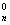 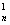 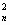 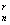 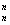 Равенство называется формулой бинома Ньютона, числа С- биномиальными коэффициентами.Свойства: (см слайд 5)Число слагаемых на 1 больше степени бинома.Коэффициенты находятся по треугольнику Паскаля. Коэффициенты симметричны. Если в скобке знак минус, то знаки + и – чередуются. Сумма степеней каждого слагаемого равна степени бинома. Определение. Треугольник Паскаля - это треугольник, составленный из чисел, являющихся коэффициентами в формуле бином Ньютона.Каждый крайний элемент равен 1, а каждый не крайний элемент равен сумме двух своих верхних соседей. (Свойство (1).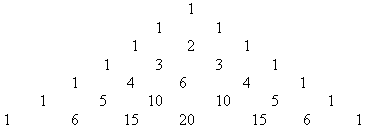 Треугольник можно продолжать до бесконечности. (Слайд 6).Ученик 3. Исторические сведения про И Ньютона и Б. Паскаля. (Слайд 7)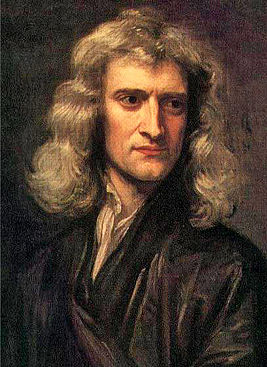 Исаак НЬЮТОН  1643- 1727 г нам знаком больше из предмета физики. Исаак Ньютон - английский математик, механик, астроном и физик, создатель классической механики. Разработал дифференциальное и интегральное исчисления.  Это мы сейчас изучаем в 10-11 классе.Открыл дисперсию света, исследовал интерференцию и дифракцию, развивал корпускулярную теорию света. Построил зеркальный телескоп. Сформулировал основные законы классической механики. Открыл закон всемирного тяготения, создал теорию движения небесных тел, создав основы небесной механики. Это его труды по физике и астрономии. 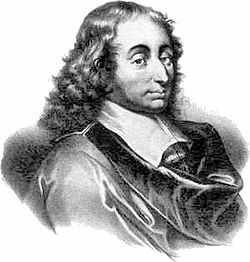 Слайд 8. Блез Паска́ль 1623- 1662 г.   Французский математик, механик, физик, литератор и философ. Классик французской литературы, один из основателей математического анализа, теории вероятностей и проективной геометрии, создатель первых образцов счётной техники. В 1641г. сконструировал суммирующую машину. Автор основного закона гидростатики. Работы по арифметике, теории чисел, алгебре, геометрии, теории вероятностей. 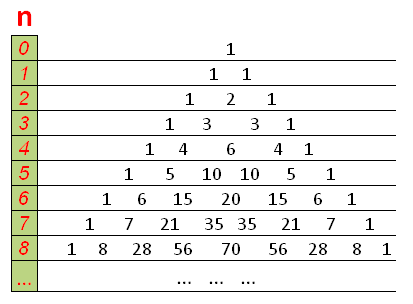 Треугольник Паскаля состоит из биномиальных коэффициентов 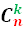 Таблицу следует читать по строкам.  В каждом горизонтальном ряду находятся биномиальные коэффициенты для определенного n , при этом k принимает значения от 0 до n .Применим треугольник Паскаля для решения задач.Например.Задача 5.Запишите разложение двучлена, применяя треугольник Паскаля.
Решение:Если в левой части «+» поменять на «-», то знаки будут чередоваться, начиная с «+».IV.  Жаңа материалды бекіту,біліктілік пен дағдыны қалыптастыру       Закрепление нового материала ,формирование умений и навыков. (20 мин)Приведем примеры.Если в левой части «+» поменять на «-», то знаки будут чередоваться, начиная с «+».Почему? Потому что второе выражение стоящее в скобках со знаком  «-» в нечетной степени дает знак «-», а в четной степени знак «+». Приведем примеры:Далее работаем с учебником.  Решаем № 322.323.Вычислите; Р6.Докажите тождество:Решение:Pn  = n!  Р6= 6!=1*2*3*4*5*6= 720.Сабақтың қорытындысы / Подведение итогов занятия: (4 мин).  выставление оценок.1 Изучили основные понятия комбинаторики: размещения, сочетания, перестановки;2. Изучили понятие факториала;3. Изучили бином Ньютона, разложение бинома;4. Решали задачи на усвоение и закреплене материала по теме различными способами;Рефлексия. ( слайд 9).(5 мин).Я узнала....Я запомнила....Элементы теории вероятности: это......Бином Ньютона можно представить в виде......Узнала, что факториал- это........Можно применить........Бағалау / оценка :   ___________V.Үй тапсырмасы / Дом.задание: ( 7 минут).  учебник алгебра 10 кл. Стр 155-168. № 325, № 330, 332.Коментарий по выполнени. д/з. Вычислить число перестановок. Сочетаний и перемещений, применяяя знание вычисления факториала. Возведение суммы (разности) в n-ю степерь, применяя бином Ньютона.Решение примеров на применение бинома Ньютона.Решение задач на закрепление знаний и умений по теме урока. 